Светоотражающие элементы.По статистике дорожно-транспортных происшествий в РФ из года в год на дорогах страны гибнет от 30 до 35 тысяч чел. и 270-280 тыс. человек получают ранения разной степени тяжести.Значительная часть пострадавших - пешеходы. Почти 90% наездов на пешеходов приходится на темное время суток или в условиях плохой видимости, когда водитель замечает пешехода в самый последний момент и не успевает затормозить.Присутствие световозвращающих элементов как у взрослых, так и у детей поможет значительно снизить дорожно-транспортный травматизм среди пешеходов.Уважаемые родители! Фликеры для пешеходов должны быть у всех детей в нашей школе.Стань заметнее на дороге!Вряд ли найдется человек, который хочет попасть в ДТП. Однако большинство людей даже не задумываются о том, что можно сделать, чтобы повысить свои шансы на благополучное возвращение домой или прибытие на работу или учебу. А ведь в наших силах позаботиться об этом, увеличить шансы. 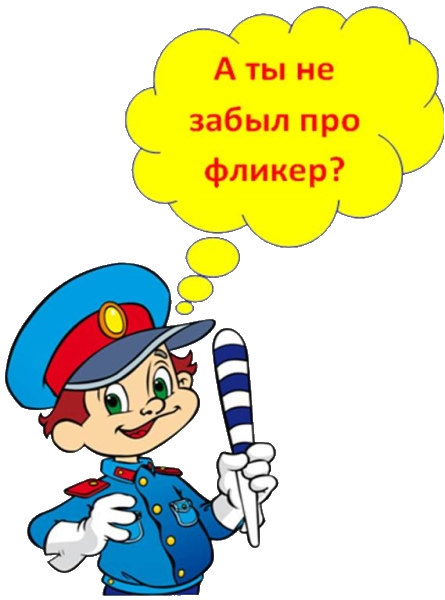  Ношение фликера снижает риск наезда на пешехода в темное время суток в 6-8 раз!  Можно прикрепить практически ко всему! А еще они прикольно светятся               на дискотеках в ультрафиолете!